GUÍA EVALUADA DE RESUMEN UNIDAD 0Guía n°1   (Música)Dentro de esta guía se encontrará con una autoevaluación que el alumno debe responder. Esta se promediará con la evaluación que la profesora realizará a la vuelta de clases. Guía de carácter Sumativa.
ITEM I.- ITEM I.- Repertorio de estudio, canto a una voz.

  





ITEM II.- Observa y escucha los siguientes videos que te recuerdan las canciones trabajadas en clases. (OJO, las canciones son una ayuda de memoria, NO son iguales a las ya cantadas) puedes practicarlas con tus palmas!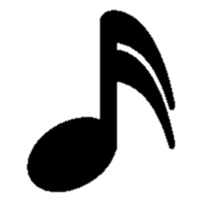 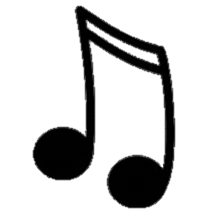                  Che che kole - https://www.youtube.com/watch?v=rO2JTEip4K0

                 Aserrín, Aserrán - https://www.youtube.com/watch?v=D_H7C5nt1xU


                  Pasa el Batallón -  https://www.youtube.com/watch?v=a-A57QyNRsI


                  El gallo Pinto - https://www.youtube.com/watch?v=Hb3-DapMfmQ


                  A donde van Pepe y Juan? - https://www.youtube.com/watch?v=KWjAPT0Hoxo

                 
                  El puente de Aviñón - https://www.youtube.com/watch?v=kDcLUbh_zXM


                 Buenos días su señoria -  https://www.youtube.com/watch?v=WjX72oKub8k



              







ITEM III.- ITEM III.- Práctica de canciones; Junto a tu apoderado(a) practica las canciones creando una coreografía SENCILLA  para cada una de ellas la cual va a ser evaluada a la vuelta a clases. 


Según tus avances responde esta autoevaluación.

Responde la autoevaluación siguiendo los siguientes criterios:
4: El estudiante cumplió con los objetivos de manera destacada.
3: El estudiante cumplió con los objetivos de buena forma, pudiendo mejorar.
2: El estudiante realizo los objetivos de buena forma de vez en cuando.
1: El estudiante realizo los objetivos de manera deficiente.
0: No realizo la actividad.

Nombre:Curso:3ero básicoFechaPuntaje EvaluaciónPuntaje Evaluación28 pts.Puntaje de corte (60%):Puntaje de corte (60%):17 pts.17 pts.17 pts.Puntaje obtenido:Puntaje obtenido:Calificación:Calificación:INSTRUCCIONES: Practicar  repertorio trabajado en clases, con el fin de recordar y crear nuevas coreografías. Cabe destacar que el canto del repertorio y las coreografías serán evaluados en la vuelta a clases. 
 El tiempo estimado para el desarrollo de esta guía es de 40 minutos. 
La fecha de entrega de esta guía es para el 24 de marzo de 2020.Objetivos: Cantar (al unísono y cánones simples, entre otros) y tocar instrumentos de percusión y melódicos (metalófono, flauta dulce u otros).Contenidos: Repertorio vocal e instrumental a interpretar.N°Indicadores012341.Participé en los ecos melódicos, rítmicos y hablados realizados por la profesora en la sala de clases.2.He participado cantando las canciones.3.Trabajé en mi casa, escuchando y cantando las canciones.4.Cree una coreografía para cada una de las canciones del repertorio.5.Durante las clases escuché y respeté el turno de mis compañeros.6.Durante este tiempo he prestado atención a las clases7.En la sala escuche y respete el turno de la profesora al momento de explicar las instrucciones.